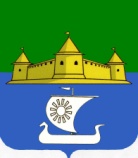 МУНИЦИПАЛЬНОЕ ОБРАЗОВАНИЕ«МОРОЗОВСКОЕ ГОРОДСКОЕ ПОСЕЛЕНИЕ  ВСЕВОЛОЖСКОГО МУНИЦИПАЛЬНОГО РАЙОНА ЛЕНИНГРАДСКОЙ ОБЛАСТИ»СОВЕТ ДЕПУТАТОВР Е Ш Е Н И Еот 29 ноября 2017 года № 51В соответствии со ст.37 Федерального закона от 06.10.2003г. №131-Ф3 «Об общих принципах организации местного самоуправления в Российской Федерации», ст. 32 Устава муниципального образования «Морозовское городское поселение Всеволожского муниципального района Ленинградской области»,  на основании протокола № 3 от 29 ноября 2017 года заседания комиссии по проведению конкурса на замещение должности главы администрациимуниципального образования «Морозовское городское поселение Всеволожского муниципального района Ленинградской области», Совет депутатов принялРЕШЕНИЕ:	1.Назначить на должность главы администрации муниципального образования «Морозовское городское поселение Всеволожского муниципального района Ленинградской областиСтрекаловского Александра Александровича.	2. Главе муниципального образования в течении трёх днейзаключить контракт с главой Администрации муниципального образования «Морозовское городское поселение Всеволожского муниципального района Ленинградской области».	3. Опубликовать настоящее решение в газете «Ладожские новости».	4. Настоящее решение вступает в силу с момента принятия.Глава муниципального образования 					Е.Б. ЕрмаковаО назначении на должность главы администрации муниципального образования «Морозовское городское поселение Всеволожского муниципального района Ленинградской области»